  ПРОЄКТ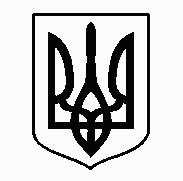 У К Р А Ї Н АЖовківська міська радаЛьвівського району Львівської області-а сесія VIII-го демократичного скликанняРІШЕННЯвід  ___________2021 року  №                                                                         м. ЖовкваПро затвердження Положення про конкурсний відбір суб’єктів оціночної діяльності для здійснення незалежної оцінки об’єктів комунального майна      Керуючись статтею 25, 26, 59 Закону України «Про місцеве самоврядування в Україні», відповідно до Закону України «Про оцінку майна, майнових прав та професійну оціночну діяльність в Україні», наказу Фонду державного майна від 31.12.2015р. № 2075 «Про затвердження Положення про конкурсний відбір суб’єктів оціночної діяльності» (в новій редакції відповідно до наказу Фонду державного майна від 16.01.2018р. №47 «Про внесення змін до Положення про конкурсний відбір суб’єктів оціночної діяльності»), враховуючи висновок постійної комісії з питань комунального майна та господарства, приватизації, житлового господарства, транспорту, будівництва, благоустрою та енергозбереження, Жовківська міська радаВ И Р І Ш И Л А:Затвердити Положення про конкурсний відбір суб’єктів оціночної діяльності для здійснення незалежної оцінки об’єктів комунального майна, що додається.             2. Контроль за виконанням рішення покласти на постійну комісію з питань комунального майна та господарства, приватизації, житлового господарства, транспорту, будівництва, благоустрою та енергозбереження (І.Мариняк).             Міський голова                                                    Олег ВОЛЬСЬКИЙ                                                                         Додаток до рішення                   Жовківської міської ради                від __.__.2021 року № __ПОЛОЖЕННЯпро конкурсний відбір суб’єктів оціночної діяльностідля здійснення незалежної оцінки об’єктів комунального майнаІ. Загальні положенняЦе Положення встановлює процедуру конкурсного відбору суб’єктів оціночної діяльності – суб’єктів господарювання, визнаних такими згідно із Законом України «Про оцінку майна, майнових прав та професійну оціночну діяльність в Україні».Ця процедура застосовується виконавчим комітетом Жовківської міської ради, якщо вартість надання послуг з незалежної оцінки майна менша встановленої в абзаці першому частини першої статті 2 Закону України «Про публічні закупівлі» вартості предмета державної закупівлі, у випадках необхідності проведення незалежної оцінки майна та здійснення конкурсного відбору (далі – конкурс) суб’єктів оціночної діяльності.Якщо під час проведення конкурсу з’ясується, що вартість послуг з незалежної оцінки майна дорівнює або перевищує встановлену в абзаці першому частини першої статті 2 Закону України «Про публічні закупівлі» вартість предмета державної закупівлі, здійснення державної закупівлі проводиться згідно із Законом України «Про публічні закупівлі».У цьому Положенні терміни вживаються в таких значеннях:документи щодо практичного досвіду виконання робіт з оцінки – документи стосовно досвіду практичної діяльності з оцінки майна, подібного до об’єктів, оцінку яких буде здійснювати переможець конкурсу (копії договорів на виконання робіт з оцінки; копії актів приймання-передавання робіт з оцінки; оригінали або копії рекомендаційних листів замовників оцінки із зазначенням позитивного досвіду співпраці з питань оцінки об’єктів; оригінали або копії рецензій на звіти про оцінку подібних до об’єкта оцінки об’єктів, складені рецензентами, а також експертними радами самоврядних організацій оцінювачів);конкурсна документація – конкурсна пропозиція, підтвердні документи та документи щодо практичного досвіду виконання робіт з оцінки та оцінювачів, які будуть залучені до виконання робіт з оцінки та підписання звіту про оцінку майна;конкурсна пропозиція – пропозиція учасника конкурсу щодо вартості робіт з оцінки, калькуляції витрат, пов’язаних з виконанням таких робіт, а також строку їх виконання (у календарних днях), якщо він не був визначений в інформації про проведення конкурсу;підтвердні документи – заява про участь у конкурсі; документи, в яких зазначено правовий статус претендента, склад оцінювачів, які безпосередньо виконуватимуть роботи з оцінки; документи, що підтверджують право на виконання таких робіт;претендент – суб’єкт оціночної діяльності, який виявив бажання взяти участь у конкурсі та подав документи, передбачені умовами конкурсу та опубліковані в інформаційному повідомленні про проведення конкурсу;учасник конкурсу – претендент, якого допущено до участі в конкурсі.Конкурс з відбору суб’єктів оціночної діяльності (далі – конкурс) оголошується рішенням виконавчого комітету ради.Конкурс проводиться конкурсною комісією, утвореною відповідно до розпорядження міського голови у складі 5-ти осіб. Зі складу членів комісії призначаються голова комісії та секретар комісії.Очолює комісію голова. Голова комісії у межах наданих йому повноважень:скликає засідання комісії;головує на засіданнях комісії;приймає рішення про повторне проведення конкурсу у випадках, передбачених цим Положенням;видає доручення, обов’язкові для виконання членами комісії;організовує підготовку матеріалів для опрацювання комісією;бере участь у таємному голосуванні;підписує документи стосовно роботи комісії, зокрема підсумкову таблицю визначення переможця конкурсного відбору суб’єктів оціночної діяльності;представляє комісію у відносинах з установами та організаціями, зокрема за рішенням комісії має право звертатися з відповідними письмовими запитами.Секретар комісії:забезпечує виконання доручень голови комісії;готує довідкові матеріали для розгляду на засіданні комісії;складає протоколи засідань комісії, підсумкову таблицю визначення переможця конкурсного відбору суб’єктів оціночної діяльності.готує інформаційне повідомлення про проведення конкурсу;опрацьовує подані претендентами підтвердні документи, документи  щодо практичного досвіду виконання робіт з оцінки;готує для комісії довідки щодо кожного претендента, який має намір  взяти участь у конкурсі, складеної за результатами опрацювання підтвердних документів (далі – інформаційна довідка);готує інформацію про результати конкурсу для повідомлення переможців конкурсу та для оприлюднення.В інформаційній довідці зазначається про:наявність у претендента сертифіката суб’єкта оціночної діяльності, яким передбачено провадження практичної діяльності з оцінки майна за напрямами та спеціалізаціями в межах цих напрямів, що відповідають об’єкту, оцінку якого буде здійснювати переможець конкурсу;наявність у претендента спеціального дозволу на провадження діяльності, пов’язаної з державною таємницею (допусків оцінювачів, які перебувають у трудових відносинах із суб’єктом оціночної діяльності або залучаються ним за цивільно-правовими договорами), або дозволу, виданого іншому суб’єкту оціночної діяльності, якого за відповідним договором буде залучено до виконання робіт з оцінки об’єктів, що містять інформацію, яка належить до державної таємниці (за потреби);перелік оцінювачів, які перебувають у трудових відносинах із претендентом, із зазначенням їх кваліфікації, підтвердженої кваліфікаційними свідоцтвами (кваліфікаційними документами);перелік оцінювачів, які додатково залучаються претендентом за цивільно- правовими договорами до виконання робіт з оцінки за їх письмовою згодою, із зазначенням їх кваліфікації, підтвердженої кваліфікаційними свідоцтвами (кваліфікаційними документами);наявність в оцінювачів, які перебувають у трудових відносинах з претендентом або додатково залучаються ним, документів, що підтверджують набуття кваліфікації оцінювача, виданих міжнародними організаціями та об’єднаннями у сфері оціночної діяльності;кількість звітів про оцінку майна, які на час проведення конкурсу складені претендентом на виконання договорів про проведення оцінки майна, укладених з іншими замовниками;наявність зауважень до звітів про оцінку майна, складених претендентом, за підсумками їх рецензування.На період тривалої відсутності голови комісії (через хворобу, у разі відпустки тощо) його повноваження покладаються на будь-якого члена комісії.ІІ. Підготовка до проведення конкурсуЗ метою опублікування умов конкурсу конкурсна комісія готує інформацію про об’єкти оцінки, за встановленою додатком 1 до цього Положення формою.Інформація про проведення конкурсу має містити:дату, час і місце проведення конкурсу;кінцевий термін подання документів;строк виконання робіт у календарних днях (за потреби);перелік підтвердних документів, які подаються на розгляд комісії;вимоги до учасників конкурсу (кваліфікаційні вимоги до оцінювачів, що залучаються до виконання робіт з оцінки майна, а також до суб’єктів оціночної діяльності, зокрема, щодо їх практичного досвіду виконання робіт з оцінки майна, а також подібного до оцінюваного майна);інформацію про замовника робіт з оцінки;відомості про місцезнаходження комісії, контактний номер телефону.Особи, які надають інформацію про об’єкт оцінки, відповідають за її достовірність та відповідність вимогам законодавства.Інформація про проведення конкурсу публікується в газеті «Відродження» не пізніше ніж за 10 днів до оголошеної дати проведення конкурсу та  додатково розміщується на офіційному веб-сайті Жовківської міської ради в мережі Інтернет. Інформація про проведення конкурсу додатково може бути опублікована в інших засобах масової інформації.Конкурсна документація претендента складається із:підтвердних документів;пропозицій щодо ціни виконання робіт з оцінки, калькуляції витрат, пов’язаних з виконанням таких робіт, а також строку виконання робіт (у календарних днях), якщо він не був визначений в інформації про проведення конкурсу, запечатаних в окремому конверті;документів щодо практичного досвіду виконання робіт з оцінки разом із заповненою інформацією щодо досвіду претендента та оцінювачів, які будуть залучені до виконання робіт з оцінки майна та підписання звіту про оцінку майна (додаток 2).Конкурсна документація подається до Жовківської міської ради не пізніше, ніж за один робочий день до оголошеної дати проведення конкурсу (включно).ІІІ. Особливості підготовки до проведення конкурсу з метою надання послуг з оцінки майнаДо участі в конкурсі можуть бути допущені претенденти, які діють на підставі сертифікатів суб’єкта оціночної діяльності, виданих відповідно до Закону України «Про оцінку майна, майнових прав та професійну оціночну діяльність в Україні», якими передбачено провадження практичної діяльності з оцінки майна за напрямами оцінки майна та спеціалізаціями в межах таких напрямів, що відповідають об’єкту оцінки.Вимогами до претендентів для участі в конкурсі передбачено наявність:переліку оцінювачів, які будуть залучені до виконання робіт з оцінки та підписання звіту про оцінку майна, та їх особистого досвіду у виконанні робіт з оцінки подібного майна;відповідної кваліфікації оцінювачів стосовно об’єкта оцінки, що має підтверджуватися чинними кваліфікаційними свідоцтвами (кваліфікаційними документами) оцінювача, виданими згідно із Законом України «Про оцінку майна, майнових прав та професійну оціночну діяльність в Україні».До підтвердних документів, поданих на конкурс, належать:заява про участь у конкурсі з відбору суб’єктів оціночної діяльності за встановленою формою (додаток 3);копії документів, передбачених пунктом 7 розділу І цього Положення (за наявності);інформація про претендента (додаток 4).Інформація про претендента, що складається відповідно до додатка 4, містить:відомості про діяльність претендента (рік заснування; перелік робіт з оцінки; наявність відокремлених структурних підрозділів (філій, дочірніх підприємств тощо); іншу інформацію щодо досвіду у сфері оцінки майна претендента в Україні та інших країнах світу);інформацію про оцінювачів, що перебувають у трудових відносинах з претендентом, а також залучаються ним до виконання робіт з оцінки та підписання звіту про оцінку майна (кваліфікація, стаж роботи, членство у саморегульованих організаціях оцінювачів тощо).При цьому один і той самий оцінювач може бути залучений до виконання робіт з оцінки одного об’єкта лише одним претендентом.ІV. Порядок проведення конкурсуЗасідання комісії проводиться у разі присутності не менше двох третин її кількісного складу. Конкурс проводиться за наявності не менше двох учасників. На засіданні комісії можуть бути присутніми представники претендентів, осіб, що можуть бути сторонами договору про виконання робіт з оцінки, правоохоронних органів, засобів масової інформації, про що вони письмово повідомляють конкурсну комісію листом на ім’я голови комісії не пізніше ніж заробочий день до дати проведення засідання.Якщо на участь у конкурсі не надійшло жодної заяви або подано лише одну заяву, конкурс вважається таким, що не відбувся. У цьому випадку голова    комісії приймає рішення про повторне проведення конкурсу та призначає його      дату.На засіданні комісія:аналізує підтвердні документи претендентів та розглядає інформаційну довідку про кожного претендента;розпечатує конверти учасників конкурсу з конкурсною пропозицією щодо вартості виконання робіт з оцінки, калькуляції витрат, пов’язаних з виконанням таких робіт, а також строку виконання робіт (у календарних днях), якщо він не був визначений в інформації про проведення конкурсу;визначає кращу конкурсну пропозицію претендентів шляхом обрахування балів за основними та додатковими критеріями;проводить голосування;обирає переможця конкурсу.У разі якщо претендент несвоєчасно подав пакет документів або подана ним конкурсна документація є неповною, комісія на засіданні приймає рішення про недопущення його до участі в конкурсі. Поданий таким претендентом пакет документів на конкурсі не розглядається.Претендент має право відкликати свою заяву до дати проведення конкурсу, письмово повідомивши про це голову комісії. Про факт відкликання заяви голова комісії інформує членів комісії на засіданні. Поданий таким претендентом пакет документів на конкурсі не розглядається.Під час обрання переможця конкурсу згідно з основними критеріями розраховується кількість балів, набраних кожним учасником конкурсу, та визначається переможець конкурсу, який набрав найбільшу кількість балів (додаток 5).До основних критеріїв визначення переможця конкурсу належать:досвід учасника конкурсу та оцінювачів, які будуть залучені до проведення оцінки та підписання звіту про оцінку і висновку про вартість об’єкта оцінки, зокрема тих, які перебувають у трудових відносинах із таким учасником конкурсу;наявність зауважень до практичної діяльності з оцінки майна учасника конкурсу та оцінювачів, які будуть залучені ним до виконання робіт з оцінки, за останні 3 роки до дати проведення конкурсу;наявність на дату проведення конкурсу невиконаних договорів про виконання робіт з оцінки, укладених між учасником конкурсу та Жовківською міською радою;запропонована учасником конкурсу вартість виконання робіт з оцінки.У разі якщо два або більше учасників конкурсу за основними критеріями отримали однакову найбільшу кількість балів, комісія застосовує додаткові критерії визначення переможця конкурсу (додаток 6).До додаткових критеріїв визначення переможця належать:запропонований учасником конкурсу строк виконання робіт оцінки;наявність серед оцінювачів, що заявлені учасником конкурсу до виконання робіт з оцінки об’єкта оцінки, оцінювачів, що є членами самоврядних організацій оцінювачів;наявність серед оцінювачів, що заявлені учасником конкурсу до виконання робіт з оцінки, оцінювачів, які мають документи, передбачені пунктом 7 розділу І цього Положення.Якщо після обрахування балів за додатковими критеріями виявилась однакова кількість балів у декількох учасників конкурсу, члени комісії обирають переможцем конкурсу учасника конкурсу, який запропонував найменшу вартість робіт з оцінки.Якщо після обрахування балів за основними та додатковими критеріями виявиться, що декілька учасників конкурсу запропонували однакову вартість робіт з оцінки, призначається голосування. Секретар комісії роздає членам комісії бюлетені голосування, в яких зазначаються найменування/прізвище, ім’я, по батькові учасників конкурсу, щодо яких проводиться голосування (додаток 7). Бюлетені голосування не є іменними.Оформлені членами комісії бюлетені після завершення голосування надаються секретарю, який оприлюднює результати голосування. Переможцем визнається учасник конкурсу, за якого члени комісії віддали більшість голосів«за».За умови рівної кількості голосів право вирішального голосу на засіданні комісії належить голові комісії, який озвучує своє рішення, зазначене в його бюлетені голосування.Результати конкурсу оформлюються протоколом. Протокол підписується усіма присутніми на засіданні членами комісії, та затверджується рішенням виконкому.Інформація про результати конкурсу:Після проведення конкурсу комісія письмово інформує переможців конкурсу про результати конкурсу із зазначенням ціни та строку виконання робіт з оцінки.Інформація про результати конкурсу (найменування/прізвище, ім’я, по-батькові суб’єкта оціночної діяльності, назва об’єкта оцінки, мета проведення оцінки, вартість та строк виконання робіт з оцінки) публікується в газеті «Відродження» та розміщується на офіційному веб-сайті Жовківської міської ради в мережі Інтернет.Секретар міської ради	Марта ГРЕНЬДодаток 1 до Положення про конкурсний відбір суб'єктів оціночної діяльностіІнформація про об'єкт оцінки*(для визначення вартості, індивідуально визначеного майна)Найменування об'єкта оцінки  	(поштовий індекс, місцезнаходження)Мета проведення незалежної оцінки  	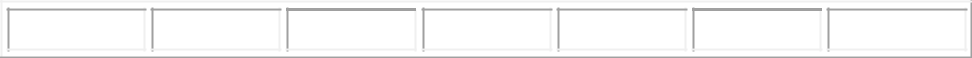 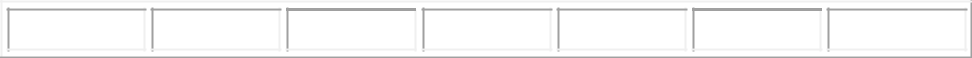 (телефон)(телефакс) Дата оцінки (дата, на яку проводиться оцінка майна)  			Відповідальна за подання інформації особа(підпис)	(ініціали,прізвище)Додаток 2 до Положення про конкурсний відбір суб'єктів оціночної діяльностіІнформація щодо досвідусуб'єкта оціночної діяльності та (або) оцінювачів, які будуть залучені до виконання робіт з оцінки майна та підписання звіту про оцінку майна 	_* Зазначається конкретна особа - оцінювач (оцінювачі) або безпосередньо суб'єкт оціночної діяльності, який бере участь у конкурсі."	"	20	року	(підписДодаток 3 до Положення про конкурсний відбір суб'єктів оціночної діяльностіКомісії з питань конкурсного відбору суб’єктів оціночної діяльностіЗаявникЗАЯВАпро участь у конкурсі з відбору суб'єктів оціночної  діяльності(найменування юридичної особи або прізвище, ім'я, по батькові фізичної особи - підприємця)Керівник 	,(прізвище, ім'я та по батькові; посада)який діє на підставі(установчий документ або виписка з Єдиного державного реєстру юридичних осіб, фізичних осіб - підприємцівта	,громадських формувань - для фізичних осіб - підприємців)зареєстрованого	за N  			                                                    Свідоцтво платника податку на додану вартість (за наявності) від	N		 Розрахунковий рахунок N		в			 МФО  				Ідентифікаційний код заявника за ЄДРПОУ, реєстраційний номер облікової картки платника податків або серія (за наявності) та номер паспорта (для фізичних осіб, які через свої релігійні переконання відмовляються від прийняття реєстраційного номера облікової картки платника податків та повідомили про це відповідний контролюючий орган і мають відмітку у паспорті)Місцезнаходження (місце проживання)  	Телефон	Телефакс	ТелексПросимо дозволити взяти участь у конкурсі щодо відбору суб'єктів оціночної діяльності на право проведення незалежної оцінки"	"	20	року(повна назва об'єкта)(підпис)Додаток 4до Положення про конкурсний відбір суб'єктів оціночної діяльностіІнформація про претендента(найменування юридичної особи або прізвище, ім'я, по батькові фізичної особи - підприємця)Наявність сертифіката суб'єкта оціночної діяльності.Сертифікат суб'єкта оціночної діяльності від	N  	Наявність оцінювачів, які є його штатними працівниками та відповідно до статті19 Закону України "Про оцінку майна, майнових прав та професійну оціночну діяльність в Україні" заявлені в довідці про оцінювачів, які працюють в його штатному складі, і будуть залучені до виконання робіт з оцінки майна та підписання звіту про оцінку майна.Зазначаються всі кваліфікаційні документи оцінювача.** I. Оцінка об'єктів у матеріальній формі.Додаток 5 до Положення про конкурсний відбір суб'єктів оціночної діяльностіПІДСУМКОВА ТАБЛИЦЯвизначення переможця конкурсного відбору суб’єктів оціночної діяльності для оцінки  	(назва об’єкта оцінки)* Застосовується лише під час визначення переможця конкурсу щодо об’єктів оцінки другого рівня складності.Додаток 6 до Положення про конкурсний відбір суб'єктів оціночної діяльностіЗарахування балів за критерієм "Запропонована учасником конкурсу вартість надання послуг з оцінки"Додаток 7 до Положення про конкурсний відбір суб'єктів оціночної діяльностіБюлетень таємного голосуванняОб'єкт оцінки (найменування об'єкта оцінки)Зазначається відповідна познач(найменуваня юридичної особиабо прізвищ, ім'я, по батьковфізичної особи -підприємця)NНазваМетаДатаПеріодЗамовник/платникДосвід суб'єктаДокумент,з/поб'єктапроведенняоцінкипроведенняЗамовник/платникоціночноїщооцінкиоцінкиЗамовник/платникдіяльності /підтверджуєЗамовник/платникдосвід оцінювачадосвідЗамовник/платник(прізвище, ім'я,Замовник/платникпо батькові)*NПрізвище,Дата видачіНомерНапрями таЧленство вСтажОсобистийз/пім'я, покваліфікаційногокваліфікаційногоспеціалізації, засамовряднійроботипідпис***батьковідокументадокументаякими виданоорганізаціїоцінювача,оцінювача*оцінювачакваліфікаційнийоцінювачівроківдокумент(найменуванняоцінювача**організації)№ з/п учасника конкурсуНайменування / прізвище, ім’я, по батьковіРеквізити сертифіката суб’єкта оціночноїдіяльностіКритерії відборуКритерії відборуКритерії відборуКритерії відборуКритерії відборуКритерії відборуКритерії відборуКритерії відборуКритерії відборуЗміна кількості балів у зв’язку з отриманням перемоги (перемог) у попередньому (попередніх) конкурсі (конкурсах)Разом (балів)№ з/п учасника конкурсуНайменування / прізвище, ім’я, по батьковіРеквізити сертифіката суб’єкта оціночноїдіяльностіЦіна надання послуги з оцінки, (грн/бал)строк виконання робіт, календарні днідосвід суб’єкта оціночної діяльності та оцінювачів, які будуть залучені до проведення оцінки та підписання звіту про оцінку і висновку про вартість об’єкта оцінки, зокрема тих, що перебувають у трудових відносинахіз суб’єктом оціночної діяльностідосвід суб’єкта оціночної діяльності та оцінювачів, які будуть залучені до проведення оцінки та підписання звіту про оцінку і висновку про вартість об’єкта оцінки, зокрема тих, що перебувають у трудових відносинахіз суб’єктом оціночної діяльностінаявність зауважень до практичної оціночної діяльності (кількість звітів/бал)наявність на дату проведення конкурсу невиконаних договорів про надання послуг з оцінкинаявність на дату проведення конкурсу невиконаних договорів про надання послуг з оцінкикількість оцінювачів, які є членами саморегулівних організацій оцінювачівнаявність фактів неналежного виконання умов договору (договорів) та (або)відомостей щодо застосування до оцінювачів заходів дисциплінарного впливу*Зміна кількості балів у зв’язку з отриманням перемоги (перемог) у попередньому (попередніх) конкурсі (конкурсах)Разом (балів)№ з/п учасника конкурсуНайменування / прізвище, ім’я, по батьковіРеквізити сертифіката суб’єкта оціночноїдіяльностіЦіна надання послуги з оцінки, (грн/бал)строк виконання робіт, календарні днікількість оцінювачів (люд./бал)підтверджений документально досвід оцінки подібного майна(кількість об’єктів/бал)наявність зауважень до практичної оціночної діяльності (кількість звітів/бал)наявність невиконаних договорів пронадання послуг з оцінки(кількість/бал)наявність неукладених договорів про надання послуг з оцінки(кількість/бал)кількість оцінювачів, які є членами саморегулівних організацій оцінювачівнаявність фактів неналежного виконання умов договору (договорів) та (або)відомостей щодо застосування до оцінювачів заходів дисциплінарного впливу*Зміна кількості балів у зв’язку з отриманням перемоги (перемог) у попередньому (попередніх) конкурсі (конкурсах)Разом (балів)1234567891011121314Голова комісії  	Члени комісії:  	(підпис)(прізвище, ініціали)(підпис)(прізвище, ініціали)(підпис)(прізвище, ініціали)«	»	20	рокуNЦінова пропозиція учасника конкурсу у співвідношенні доКількість зарахованих балівз/почікуваної найбільшої ціни надання послуг згідно зКількість зарахованих балівінформаційним повідомленням, діапазон у %Кількість зарахованих балів10030від 91 до 9936від 81 до 9039від 71 до 8040від 61 до 7041від 51 до 6042до 50 включно43